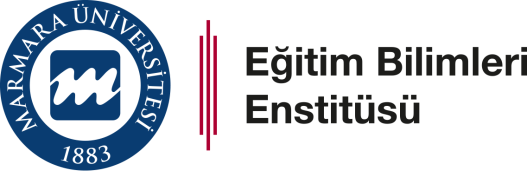 KESİN KAYIT FORMUKAYIT TARİHİ : ……./……/……………..TAAHHÜTNAMEKesin kayıtta beyan ettiğim bilgilerin ve belgelerin ilanda belirtilen koşullara uymaması ve sunduğum belgelerin aslına uygun olmaması halinde, sınav sonuçlarımın geçersiz sayılmasını ve kesin kaydımın iptalini kabul ediyorum.     				ADAY	    AD ve SOYAD	     				 İMZA   					KAYIT OLDUĞU PROGRAM:ADI VE SOYADI:T.C. KİMLİK NO                            :ÖĞRENCİ NO                                 :MEZUN OLDUĞU FAKÜLTE /ENSTİTÜ:ASKERLİK DURUMU :    YAPTI :         TECİLLİ : DDD DİĞER :    DCEP TELEFONU :E-MAİL ADRESİ         :İKÂMETGAH (YAZIŞMA) ADRESİ     :YABANCI UYRUKLU ÖĞRENCİLER İÇİNGELDİĞİ ŞEHİR/ÜLKE  :                                                                        Türkiyedeki Yükseköğretim Kurumlarından  Mezun mu?  EVET:                             HAYIR  :  TÖMER BELGESİ  VAR:         YOK :          PUANI:PASAPORT’u    VAR mı?     NO  :                                                                                      Öğrenim Vizesinin noter tasdikli sureti VAR:              YOK  : Belgenin NiteliğiVAR---------YOKBelgenin Türü veya NiteliğiBelgenin Asil/Fotokopi OlduğuALES BELGESİDİPLOMATRANSKRİPTYabancı Dil BelgesiFotoğrafNÜFUS CÜZDAN SURETİASKERLİKLİK BELGESİ VARMI?    (ERKEKLER İÇİN)Diğer Belgeler